FOOD SUPPLYThe human population is over 7 billion and growing: it is estimated that it will be 9 million by 2050.Feeding over 7 billion people requires a sufficient and sustainable supply of food. This makes food security a hugely important subject for the future of the human race.Food security is defined as access to food of adequate quantity and quality:sufficient food must be available at all times;food must be sufficiently nutritious and varied to provide a balanced diet;people must have economic means to obtain the available food.Food security: the challengeRapid increase in global population leads to increase in demand for food and energy.Population increase higher than rate of food production.2 billion people already lack food security i.e. are malnourished or starving.Malnourishment leads to poor health.Growth of biofuels removes arable land from crop production.Effects of global warming e.g. alteration of environment; increase in insect pests. Food security: Biology’s contributionMeeting these challenges is a very complex issue. Biological science can contribute in many ways, including:selective breeding for high-yielding crops and animalsgenetic modification for disease/drought resistancedevelopment of biodegradable pesticidesefficient irrigation systemseducation on birth controlnew agricultural areas in countries now too cold for farming (as a result of climate change)There are around 75,000 edible plant species, yet 95% of our food supply comes from only a few main crop species:Cereals e.g. maize, riceRoot crops e.g. potatoes, cassavaLegumes e.g. soyaFactors affecting plant growthIf the area of land suitable for growing crops is limited, agricultural practice can:add minerals (fertiliser) or water (irrigation systems);use a higher-yielding cultivar;use necessary amounts of pesticides, fungicides and herbicides;develop pest-resistant crop plants;develop crops with higher nutritional value;develop crops easy to grow and harvest;graze livestock in areas unsuitable for arable use.Energy transferThe source of energy for most living things is light from the Sun, trapped by plants (producers) in the process of photosynthesis. Some of the energy is passed along food chains to various levels of animal consumers.Much (90%) of the energy is lost at each level:undigested food and waste;maintaining body temperature;movementOnly 10% is incorporated into body tissues.  	90% energy lost		     90% energy lostCereal plant		Farm animal		  Human	10% energy passed on	  10% energy passed onCereal plant		Farm animal	  	Human10,000 kJ		1000 kJ			100 kJCereal plant		Human10,000 kJ		1000 kJ	PLANT GROWTH AND PRODUCTIVITYAll food production, plant or animal, depends on the process of photosynthesis. PhotosynthesisPhotosynthesis is the process by which green plants convert light energy into chemical energy in molecules of glucose. Carbon dioxide (from air) and water (from soil) are the raw materials and oxygen is a by-product.The light is absorbed by photosynthetic pigments (e.g. chlorophyll) in the chloroplasts of green plants.LightLight is a form of electromagnetic radiation that travels in waves. It consists of minute packages of energy called photons.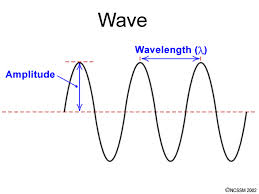 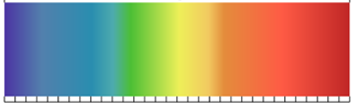 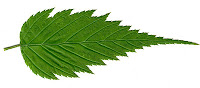 Light absorptionA pigment is a substance that absorbs (and reflects) visible light. The colour of the pigment is the light that is not absorbed e.g. a green pigment absorbs red and blue light but not green. There are many types of plant pigment, including:Chlorophyll a 		Chlorophyll b	 CaroteneXanthophyll	 		These pigments absorb different wavelengths of light.Separation of pigments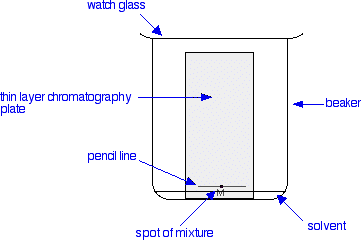 Role of pigmentsChlorophyll a makes up around 50% of plant pigments. Chlorophyll a and b absorb mainly blue and red light.Other pigments, known as accessory pigments, (such as the carotenoids) absorb energy from other regions of the spectrum and pass it on to chlorophyll. This allows a plant to use a wide range of wavelengths of light for photosynthesis.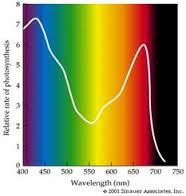 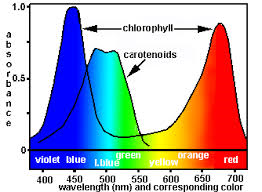 :Absorption and Action spectra - comparisonComparison of absorption and action spectra reveals a close match – good evidence for the crucial role played by leaf pigments in photosynthesis.Site of photosynthesis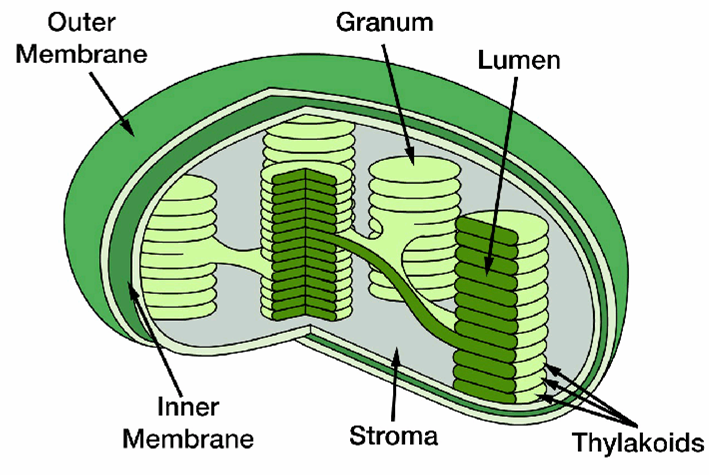 The Hill reaction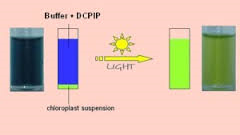 Energy capture and photolysis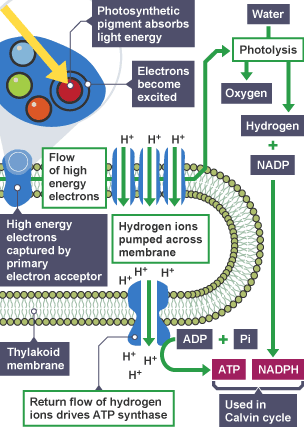 Carbon fixation: the Calvin cycleThe detail of what happens in second stage of photosynthesis was first described in the 1940s by Melvin Calvin, who studied the reactions that convert carbon dioxide into sugar. The second stage of photosynthesis is named after him.The hydrogen (as part of NADPH) and the ATP from the light dependent stage, along with carbon dioxide, are essential for the Calvin cycle, which takes place in the stroma of the chloroplast.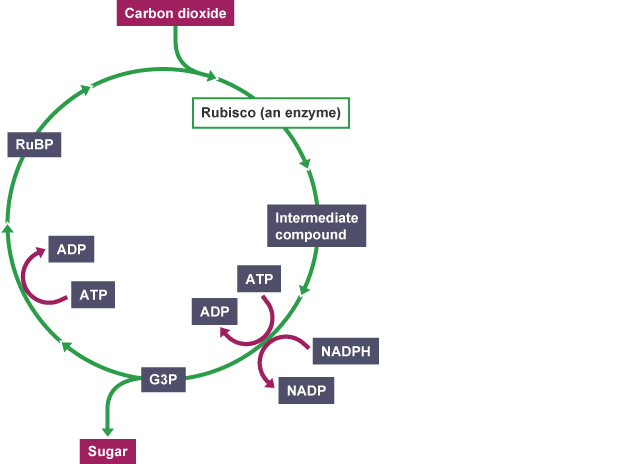 Uses of sugarRespirationStarch (storage carbohydrate)Cellulose (structural carbohydrate)Biosynthetic pathways e.g. lipids, proteins, nucleic acids  Plant productivitySome of the carbohydrate formed during photosynthesis is assimilated i.e. used to ‘build’ the plant and results in an increase in biomass.Biomass: mass of organic material, usually measured as dry mass as water content of plants fluctuates.Net assimilation (overall increase in biomass) = increase in mass due to photosynthesis minus loss in mass due to respiration.ProductivityProductivity is the rate at which plants in an ecosystem generate new biomass. It is measured as units of biomass per unit area per unit time e.g. grams per square metre per year (g mˉ² yˉˡ).Factors affecting productivityRate of photosynthesis, and hence productivity, is affected by environmental factors, mainly temperature, light intensity and carbon dioxide concentration.Limiting factors  The rate at which photosynthesis proceeds to limited by whichever one of these factors is in short supply e.g. light intensity is the limiting factor on a dull summer day.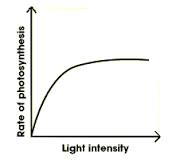 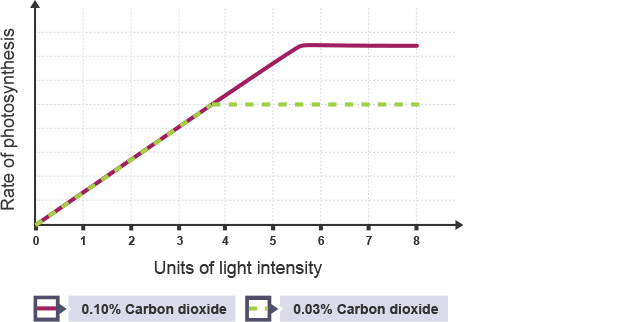 Productivity and leavesPhotosynthesis happens mainly in a plant’s leaves therefore productivity depends on arrangement, shape and number of leaves. A mosaic pattern and an optimum number of leaves presents maximum leaf area to light, with minimum shading.PLANT AND ANIMAL BREEDINGManipulating heredityBreeders of crops and livestock have been manipulating heredity for thousands of years. Selective breeding is the process by which selected individuals are bred together to produce offspring with desirable features e.g. improved cultivars of plants or breeds of animals.Test crossA test cross is a cross between an organism whosegenotype for a certain trait is unknown and an organism that is homozygous recessive for that trait.Polygenic inheritancePolygenic inheritance involves the alleles of more than one gene and controls characteristics showing continuous variation e.g. height. The effect of the genes involved is additive. The greater the number of genes involved, the greater the number of intermediate phenotypes produced. Many traits showing polygenic inheritance are influenced by the environment.OutbreedingOutbreeding involves the fusion of two gametes from unrelated members of the same species and promotes heterozygosity.Wild animals and cross-pollinating plants are naturally outbreeding. Recessive alleles are often present but masked by dominant alleles.Inbreeding involves the fusion of two gametes from close relatives and promotes homozygosity. It is naturally occurring in some species of self-pollinating plants e.g. peas, wheat and rice. Inbreeding ensures that each generation receives the alleles for the desired characteristics. [Recessive alleles are eliminated by natural selection.]Effects of inbreedingDesired effect: selected plants or animals are bred for several generations until the population breeds true to the desired type.Negative effects:  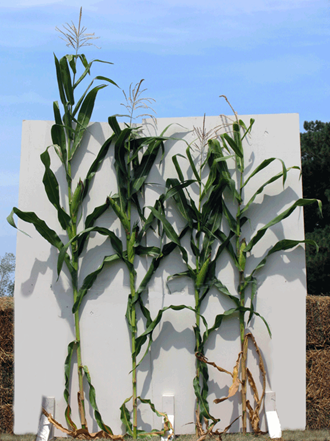 loss of heterozygosity (not a problem for naturally inbreeding plants)Inbreeding depressionCrossbreedingInbreeding is not usually carried out indefinitely because of the problems associated with it. New alleles can be introduced into a plant or animal species by crossbreeding with a strain that has a different but desired genotype.Back crossingA back cross involves the crossing of an F1 hybrid with one of its parents or with a genetically identical individual.Back crossing may be used to incorporate a required gene from a parent while maintaining other desired features e.g. cultivated tomatoes are crossed with eelworm-resistant wild tomatoes; the F1 are back crossed with the cultivated parent for several generations until most wild genetic material (apart from resistance to eelworm) has been eliminated.F1 hybridsAn F1 hybrid is an individual resulting from a cross between two genetically dissimilar parents. Breeders cross members of one variety of a species having a desired characteristic with members of another variety that have another desired characteristic in an attempt to produce a hybrid that has both desirable characteristics.Such a cross between two different homozygous parents creates a uniform F1 generation. F1 hybrids have to always be produced from true-breeding parents therefore the parent breeds have to be maintained.An F1 self-cross will produce a genetically diverse F2, usually unsuitable as a crop but useful for production of new varieties. Selection and backcrossing may be used to maintain a required breed.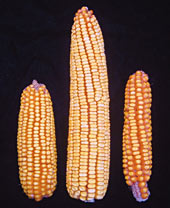 Hybrid vigourF1 hybrids have increased vigour, yield and fertility because recessive alleles are masked by superior dominant alleles. Example: the maize cob in the centre is the F1 from the parentson either side.Plant field trialsA plant field trial is a type of investigation, set up to:compare the performance of two different plant cultivars (e.g. conventional versus GM) under the same set of experimental conditions;find out the effect of different environmental conditions on a new cultivar of crop plant.Designing a plant field trialOnce the factor to be investigated has been decided, the following factors must be considered:selection of treatments to be used;number of replicates to be included;randomisation of treatments.Example: conducting a field trial to investigate the effect of the concentration of nitrogenous fertiliser on a new cultivar of cereal plant.Selection of treatmentsFor each equal sized crop only one variable should be altered e.g. concentration of fertiliser. All other variables should remain constant to ensure that a fair comparison can be made.Number of replicatesTo minimise experimental error then a minimum of three replicates must be set up. The more replicates are set up the more reliable the results. [Experimental error: differences in each plot and in how the experiment was carried out.]Randomisation of treatmentsBlock														     AB							    C							    CROP PROTECTIONNatural ecosystems In a natural ecosystem a balance exists between producers and consumers. There is also a diverse variety of plant species that co-exist with their fellow plants, insects and micro-organisms. The diversity and genetic variety amongst species make them more resilient to weeds, pests and fungal infections.MonoculturesIn a monoculture only one species of crop plant is grown, usually over a large area. The members of the crop are often genetically identical. This makes them very susceptible to weeds, pests and disease. Weeds, pests and fungal infections have to be strictly controlled to ensure the greatest yield of the crop.WeedsPlants compete for light, space, water and soil nutrients. Weeds (i.e. plants growing where not wanted) will compete with crop plants. Competition in monocultures can be reduced by spacing out seeds when sowing e.g. growing the plants in rows.However, the gaps fill in with weeds, which may reduce crop yield.Economic impact of weedsIn agriculture, weeds have a significant economic impact. They may:cause a significant reduction in crop productivity due to competition;release chemical inhibitors into the soil, further reducing crop growth;contaminate grain crops with their seeds and reduce the crop’s value;act as hosts for crop pests and diseases.Invertebrate pestsThree main groups:insects e.g. aphids (feed on sugary sap); caterpillars (eat leaves)molluscs e.g. snails and slugs (eat leaves)nematode worms (root parasites).Damage to leaves reduces photosynthesis, hence less sugar produced. Loss of sugary sap reduces energy supply to tissues.This causes a reduction in vigour and yield. Some pests can also be a vector (carrier) for diseases which can damage the crop.Plant diseasesPlant diseases are caused by pathogens such as fungi, bacteria and viruses. These can be spread through the air, the soil or by invertebrate vectors.Economic effects: poorer yield; reduced marketability (blemished); reduced storage life (degrade too quickly).Control of weeds, pests and diseasesWeeds, pests and diseases can be controlled in two ways: cultural and chemical.These are techniques for controlling weeds, pests and diseases which are non-chemical. They have developed over a long period of time from traditional farming methods, some by trial and error.PloughingBy turning over the top 20cm of soil every time a field is ploughed, many weeds are buried deeply enough for them to die and decompose.Weeding Removal of weeds done early in the life of the crop to reduce competition. Weeds removed from edges of fields as they provide a breeding ground for pathogens.Crop rotationA series of different crops are grown one after the other on the same piece of ground, over 4 growing seasons. Pathogens in the soil from the first crop cannot then grow on the second crop. Growing leguminous (nitrogen fixing) plants can add nutrients to the soil.Clearance of crop residue e.g. stubble or straw (may harbour fungal spores if left).Cover crop - planting of crop e.g. clover, that prevents growth of weeds on fallow ground.Herbicides, pesticides and fungicides can be used to control pests when cultural means of control fail.Herbicides can be selective, systemic or contact.Selective herbicides mimic the action of plant growth hormones. This speeds up the metabolism of broad leafed plants to the extent that they use up their food reserves and die. Narrow-leaved plants e.g. cereal crops, are not affected.Systemic herbicides are absorbed by the plant and quickly transported to all areas of the plant. This has a lethal effect on the leaves and the roots of the plant.Contact herbicides kill all green plant tissue they come in contact with. They are biodegradable so their effect is short-lived. However, the roots survive and plants can regrow.Pesticides  The three main pest groups are killed by different pesticides e.g. insecticide, molluscicide, nematocide.These are used extensively in agriculture and help to prevent crop loss of around 30% (Scotland). Pesticides can be either contact or systemic. Contact pesticides work in two ways:killing the invertebrates when they come into contact with the spray;leaving a protective residue on the plant which kills future invertebrates.Systemic pesticides are absorbed by the plant and only kill invertebrates when they ingest plant material.Problems with chemicalsANIMAL WELFAREIt is important that domesticated animals are  well looked after. They should be able to:behave in natural ways;live free from disease;grow vigorously.The Animal Welfare Act 2006 made legal the “Five freedoms for animal welfare” identified by the Farm Animal Welfare Council.These are, freedom from:hunger and thirstdiscomfortpain, injury and diseasefear and distressand freedom to express normal behaviourCosts and benefits	Improvement of conditions is expensive for the farmer and the cost is passed to consumers. However, healthy, unstressed animals grow and reproduce better and produce better quality products e.g. milk, meat, eggs.Ethics	Ethical questions involve values and rules that govern human conduct. Many traditions stress the need to care for domesticated animals e.g. from the Jewish tradition, “A righteous man cares for the needs of his animal” (The Book of Proverbs). The need for food security should not compromise the ethical treatment of animals.Behavioural indicators of poor welfareAnimals in poor conditions display the following types of behaviour:stereotypymisdirected behaviourfailure in reproductive behaviouraltered activity levelsThese are all indicators of poor animal welfare.Stereotypy	Stereotypy usually refers to repetitive behaviours in captive animals. It is often displayed in confined spaces and involves actions such as:chewing movements in pigs;pacing in zoo cages by big cats;chewing and kicking in stabled horses.Some view stereotypy as a natural response to confinement in an unnatural environment.Misdirected behaviour	Inappropriate use of normal behaviour towards an animal itself, another animal or its surroundings.Self-mutilation e.g. excessive licking, plucking and chewing of hair and feathers.Damage to others e.g. caged hens pecking feathers and skin.Surroundings e.g. sucking of inanimate objects; chewing of cage bars.Failure in reproductive behaviour	Poor conditions and isolation can be responsible for failure of animals to breed successfully. They can also lead to rejection of offspring. These failures can be overcome by ensuring that young mammals and birds have contactwith their own kind in a good environment.Altered activity levels	Unusually high or low levels of activity are both indicators of stress.High level e.g. hyper-aggressive stamping and head-lowering in bullsLow level e.g. excessive sleepingEthologyEthology is the scientific study of animal behaviour, usually under natural or semi-natural conditions.Anthropomorphism	Anthropomorphism is the attribution of human behaviour to an animal: care must be taken that a human interpretation is not given to animal behaviour.Scientific data e.g. from an ethogram study should be the basis for the suitable treatment of domestic animals.Preference tests	Preference tests provide animals with controlled choices and indicate which conditions they prefer.Examples of preference tests for hens:flooring types (straw, sawdust, sand)space (large or small)grain type (several types).Motivation	Motivation directs the behaviour of an animal to satisfy a basic need such as food, water, sleep or freedom from discomfort.The strength of motivation depends on the level of need. A hungry animal will make an effort to reach food as it is motivated by hunger  e.g. a hungry dog pulls on leash to reach food.A preference test can be used to compare motivation for two behaviours by offering a choice e.g. access to food or area for dust-bathing; comfortable bedding or company. SYMBIOSISSymbiosis is an ecological relationship between organisms of two different species that live in direct contact with one another.These are intimate relationships that have evolved over millions of years (co-evolution).There are two types of symbiosis: parasitism and mutualism.ParasitismIn parasitism one organism, the parasite, derives its nutrition from another organism, the host, which it exploits. The host is harmed or at least loses some energy and/or materials to the parasite. Parasites often have a limited metabolism and cannot survive outside the host’s body e.g. tapeworms do not have a digestive system since the host has already digested the food.Some parasites live inside and others outside the host.Examples of parasites: fleas, ticks, tapeworm, Plasmodium falciparum (causes malaria), Cuscuta epithymum  (parasitic plant)Ophiocordyceps unilateralis (parasitic fungus) 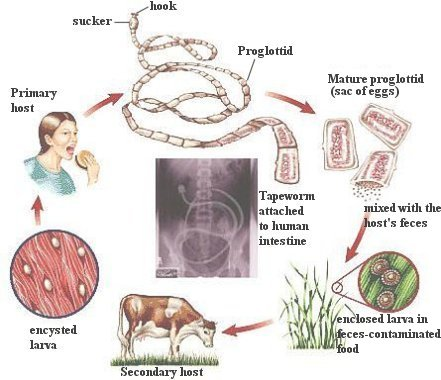 MutualismIn a mutualistic symbiotic relationship both organisms involved benefit from the relationship.These can be: relationships where both organisms provide a service e.g. Clown fish and anemonesrelationships where one organism provides a service and the other receives a resource e.g. flowering plants and bees.relationships where both organisms receive a resource e.g. human gut microflora.Cellulose digestion by herbivoresHerbivores need to digest cellulose but many do not have cellulose-digesting enzymes. Instead, cellulose-digesting micro-organisms inhabit gut chambers such as the first two chambers of a cow’s stomach. The herbivore receives sugar and other metabolites. The micro-organisms receive protection, warmth and a constant food supply.Symbiotic origin of chloroplasts and mitochondriaIt is thought that chloroplasts and mitochondria may have evolved from two different types of prokaryotic cells that had initially become residents in larger anaerobic cells: this is called endosymbiosis.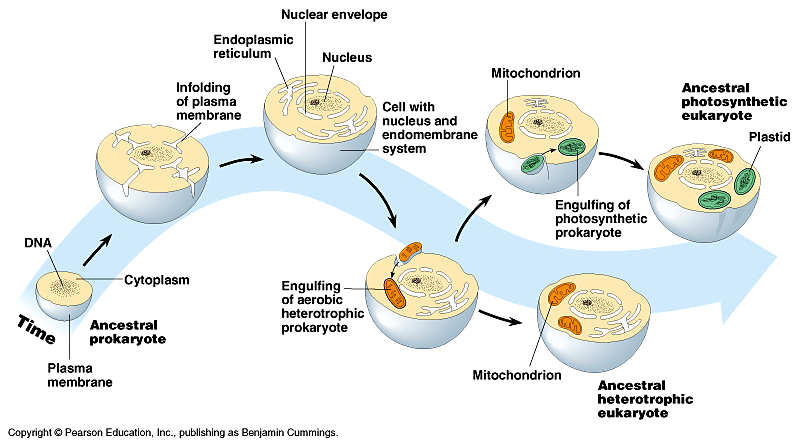 EvidenceMitochondria and chloroplasts resemble bacteria in having:circular DNA;prokaryote-type ribosomes;similar structure and size;inner membranes with similar enzymes and transport systems;replication similar to bacterial cell division;rRNA that seems to have originated in bacteria.Symbiosis and anthropogenic climate changeSome important symbiotic relationships may be seriously affected by anthropogenic (man-made) climate change.These include coral and tree root mycorrhiza.CoralCoral polyps are sessile animals with a hard exoskeleton. They have a mutualistic relationship with zooanthellae, unicellular algae that live in and between its cells:the polyps use carbohydrate made by the algae;the algae have security and use nitrogenous waste from the polyps.Warm temperatures cause the zooanthellae to die, ‘bleaching’ the coral. Thermal stress also weakens the coral’s immune system. The forecasted rise in sea water temperature is likely to have serious effects on coral reefs.MycorrhizaMany plants are in a mutualistic relationship with mycorrhizal fungi:fungal hyphae increase surface area for absorption of water and minerals by plant;plant provides fungus with carbohydrates.Many trees are very dependent on this symbiosis. A drier climate in future may result in death of the fungus and hence of the trees. SOCIAL BEHAVIOURSocial groupsMany animals live in social groups ranging in number from two to several thousand. Advantages of living in social groups include:protection;easier to catch food;easier to find a mate;have help with raising young. Group members react to social signals and have certain behavioural adaptations.Social hierarchyA social hierarchy is a system where members of social group are organised into a rank order resulting from aggressive behaviour between the different members of group. A high-ranking individual dominates subordinates e.g. pecking order in birds, hierarchies in wolvesHierarchies in mammalsWolves maintain hierarchies through displays of ritualised threat and submissive gestures.Dominant behaviour: teeth bared; ears and hackles raised; head raised and eyes staring.Submissive behaviour: teeth covered; ears, hackles and tail lowered; head lowered and eyes avertedAdvantages of a social hierarchy	Social hierarchies improve a species’ survival chances because:aggression between members is ritualised so real fighting is kept to a minimum and serious injury avoided;energy is conserved;experienced leadership is guaranteed;most powerful (and therefore evolutionally “fittest”) will pass on their genes to the next generation.Co-operative huntingPredatory mammals often hunt together as groups to increase their hunting success e.g. lions, wild dogs, wolves, killer whalesDifferent animals employ different cooperative hunting techniques e.g. ambush and running down. The ambush strategy is used by lions and involves driving the prey towards other lions which remain hidden. Dogs and wolves take turns at running down prey to the point of exhaustion and then attacking it.Benefits:all members of the group get a share, so all members of the group benefit (although the dominant animal gets more);they can tackle larger prey, and so gain more food than hunting alone;minimises injury.Social mechanisms of defence“Safety in numbers”: by staying together as a large group/herd many animals are protected from predators.Being in a shoal, herd or flock means that there are many eyes to look out for predators and alert the group. It also makes it harder for predators to pick out one animal from the rest.Some animals form a defensive formation for further protection: e.g. musk ox form a defensive ring with the cows and calves at the centre. musk oxBobwhite quails roost in circles and “explode” in a predator’s face before escaping.Baboons have a strict social hierarchy and always march in a certain order: dominant males stay in the centre with females and infants; young males and juveniles keep to the edge and raise the alarm if the group is threatened.AltruismAltruistic behaviour is unselfish behaviour which is detrimental to the donor and beneficial to the recipient e.g. one meerkat standing guard while others eat. Altruistic behaviour seems to contradict ‘survival of the fittest’ but this is not the case.There are two possible explanations for altruistic behaviour:  reciprocal altruism and kin selectionReciprocal altruismThis involves one animal giving help to another animal in the prospect of the favour being returned.Examples: grooming to remove parasites in apes; feeding of hungry vampire bats by those that have fed well on blood (a hungry bat may die if unfed for two nights, so the benefit gained is greater than the cost to the donor).Kin selectionKin selection can lead to the extreme altruism of the workers of some social insects.Even though the workers are sterile, they help their siblings to survive and reproduce, passing on by proxy the genes responsible for their altruistic behaviour.Social insectsComplex social behaviour has evolved in some insect societies such as bees, wasps, ants and termites.A division of labour exists:food gathering and defence are carried out by numerous sterile members of the colony;reproduction is the responsibility of only a few fertile individuals.This extreme altruism of the workers of social insect colonies is based on kin selection: the workers help to raise offspring of close relatives rather than have their own.Honey beesA honey bee colony has three castes of bee: queen, workers and drones.Queen: female that produces eggs that are fertilised by drones to become workers; she also lays unfertilised eggs that become drones.Drones: haploid males whose role is purely reproductive – to find and mate with a queen.Workers: non-reproducing females (all sisters) that maintain and defend the hive rather than reproduce.This strategy has proved to be a very efficient way of passing on genes: the workers share many genes with the queen so they ensure that the queen is able to reproduce as efficiently as possible rather than trying to raise their own broods.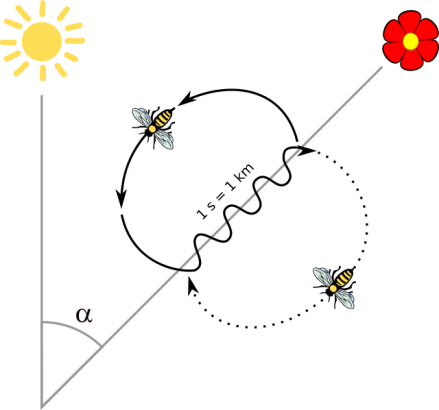 Development of social insect societiesSocial insect societies are thought to have arisen as follows:Nest built and shared by community of insects; each female has own young.Communal nest; young reared co-operatively.Some insects reproduce; others carry out tasks for whole community.Improved communication; clear division of labour; few reproductive individuals; rest specialised to look after young.PrimatesPrimates are placental mammals with:dextrous hands and feet with opposable first digit;stereoscopic vision (and 3-colour in some);highly-developed brain (in some).They vary greatly in size, from the Pygmy mouse lemur (45g) to the Mountain Gorilla (260kg).Parental carePrimates produce a small number of offspring but take great care of them. Offspring are helpless but with a strong handgrip to hold onto their mother.Parental care includes:feedingcleaningprotection from temperature extremestransportdefence Reducing conflict: ritualistic displaySocial statusAn individual’s status within a social hierarchy is not always static and may change.Example: Vervet monkeyFemales form a social hierarchy (males leave at puberty).Rank is passed from mother to daughter.All ranks are very close to their offspring.Relationships are maintained by grooming.May extend to include non-relatives – alliances formed.Females of high status attract more non-kin grooming partners.This pattern can be changed by the arrival of the first babies in the group. All females are attracted to a newborn baby, whatever its mother’s rank, and will groom the mother.  A low-ranking mother who gives birth early can thus increase her status.Complexity of social structurePrimate societies are complex. Their social structure is related to: ecological niche, resource distribution and taxonomic group.Ecological niche	Primate ecological niches are very variable e.g. gorilla and bushbaby:Collective defence	Primates have good group defence systems. Some primate societies are fission-fusion (‘split –join’): members split up to forage but sleep as a group e.g. spider monkeys and baboons.Advantages of fission-fusion:maximises chance of finding food;minimises chance of nocturnal predator attack.Resource use	Most primates are omnivorous, eating a range of foods including fruit and meat. Young male chimpanzees huntco-operatively to catch prey such as monkeys and pigs. Chimpanzees also use sticks as tools to probe insect nests e.g. termite mounds.Tool use by chimpanzees	Chimpanzees can make and use tools for use as:weapons (branches used as clubs or missiles)cleaning ‘cloth’ (leaves)sponge (mass of leaves to collect water)fly whisk (leafy twig)anvil and hammer (two stones for cracking nut)probe (twig for insects)Resource distribution 	Primate groups have a home range where they move around searching for food and places to sleep and rest.Range size depends on animal’s preferred food:.Small range: e.g. leaf-eaters (food always available).Large range: e.g. fruit-eaters (food not always available and is widespread).Primate taxonomic groups	Primates in the same taxonomic group have similar ecological niches and social structures e.g.Bushbabies - small insectivorous tree-dwellers in large social groups.Gorillas - large semi-terrestrial leaf-eaters in small social groups.Generally, the more distantly related the primates, the more different their niches.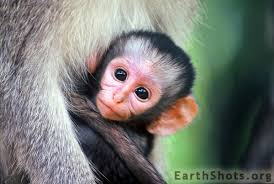 MASS EXTINCTION AND BIODIVERSITYExtinctionExtinction is the dying out of groups of organisms.  If, over an extended period of time, the birth rate of a species is less than the death rate, then extinction will eventually occur.Extinction is a natural phenomenon. A species goes extinct if it is not able to adapt to changes in its environment, or compete effectively with other organisms.Throughout Earth’s history, it is thought that over 99% of all the species that have ever lived have become extinct.Mass extinctionsMass extinctions are periodic rises in the extinction rate above the background level. They are events caused, not by changes in habitat or competition, but by catastrophes.Perhaps over 95% of all extinctions have occurred as background events, with the rest consisting of catastrophic events which:were geologically rapid;occurred across the globe;caused a large number of species to become extinct at the same time;spread across all the world’s ecosystems.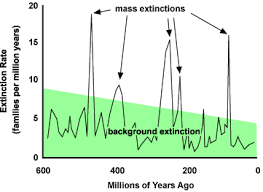 Mass extinctions are related to changes in global climate e.g. an ice age, when land is frozen and sea levels drop. Species that are not adapted to the new environment will not survive. However, other species may now be well-suited to the new conditions and will prosper e.g. mammals began to dominate when a major event (perhaps global cooling) caused the demise of the dinosaurs.Regaining of biodiversityFollowing a mass extinction, biodiversity has been regained by adaptive radiation of the survivors.ExampleOriginal mammals became adapted to the different ecological niches available e.g. jungle, desert, grassland, icy regions, ocean. This success was promoted by their being endotherms, producing milk for and giving parental care to young.Extinction rateExtinction rate = number or % of species becoming extinct/given area/unit time.It is usually calculated from presence/absence of birds and mammals.This calculation is only an estimate: estimating extinction rate is difficult and approximate.Holocene extinctionThe Holocene is the name given to the last 11,700 years of the Earth's history — the time since the end of the last major glacial epoch, or "ice age."Holocene extinction is the name given to extinction of species in this era, usually due to human activity. It includes the  disappearance of many large mammals or megafauna such as the woolly mammoth and the glyptodon (giant armadillo-like animal.Human influenceHumanity has greatly influenced the Holocene environment: while all organisms influence their environments to some degree, few have ever changed the globe as much, or as fast, as our species is doing. The vast majority of scientists agree that human activity is responsible for "global warming", an observed increase in mean global temperatures that is still going on. The current extinction rate (est. over 1000 species p.a.) is one of the highest in earth’s history and is due to changes caused by human activities. This is estimated to be about 1,000 times higher than the natural background rate.This is caused by habitat destruction and over-hunting which has gone on since the 17th century and has escalated over time. Ecosystem degradation, pollution and other factors are causing an ongoing mass extinction of plant and animal species. According to some projections, 20% of all plant and animal species now on Earth will be extinct within the next 25 years.The annual IUCN (International Union for Conservation of Nature) Red List of Threatened Species indicates the level of threat to thousands of species.  Measuring biodiversityBiodiversity is the total variation among all living things. Biodiversity measurements are useful in helping to monitor change and to assess which areas and species should be supported.Biodiversity has three main measurable components:genetic diversityspecies diversityecosystem diversityGenetic diversity	Genetic diversity can be measured by counting:the total number of different alleles that exist in a population and how frequently they occur. If a population loses some of its genetic diversity (e.g. due to human activities) then it may not be able to adapt to future environmental conditions.Species diversity	Species diversity is the number of species (richness) and their relative abundance in an ecosystem. Investigation into the species diversity of a local area may involve the use of a species diversity index e.g. Simpson’s diversity index.Biodiversity indices can be used to compare habitats e.g. polluted/unpolluted; invasive species etc. A community with a dominant species has a lower biodiversity index than one without.Ecosystem diversity  is the number of distinct ecosystems in a defined area.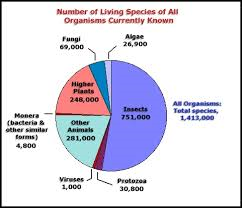 Species databases	Island biogeography is the study of factors affecting distribution and diversity of species of isolated natural communities.The ‘island’ may be a:true island (land surrounded by water)habitat island (area surrounded by an unlike ecosystem e.g. oasis, mountain peak, fragmented forest).The species diversity of a habitat island depends on its area and degree of isolation from similar habitats: the smaller and the more isolated a habitat island, the lower its species diversity.Fragmentation of habitat, e.g. cutting roads through rainforest, has a very negative impact on species diversity.Why maintain biodiversity?	Maintaining biodiversity is important for many reasons including:use of plants and animals for food, medicines and other products;maintenance of important ecological processes e.g. oxygen production, pollination; aesthetic enrichment of human life; recreation e.g. camping, hiking, fishing, bird-watching;conservation of species for future generations;duty of care for other species – ‘stewardship’.THREATS TO BIODIVERSITYThere are many threats to biodiversity, both globally and locally. These include:over-exploitationhabitat loss and fragmentationintroduced, naturalised and invasive species climate changeOver-exploitationHumans exploit (make use of) many natural resources, including plant and animal species. Over-exploitation is the consumption of resources at a rate faster than they can be replaced e.g. removal of more of a species than can be replaced by reproduction.Example: over-fishing of cod in the North Sea where such large catches were being landed that the numbers of cod went into dramatic decline. This happened across the world to many fish and other marine species.If over-exploitation is halted rapidly then populations can recover. Strict rules on catch sizes have led to some signs of recovery in cod numbers in the North Sea. A moratorium on whaling has not succeeded in stopping the decrease in whale populations as some countries have ignored the ban.The bottleneck effect	A bottleneck event is one in which a significant percentage of a population or species is killed or otherwise prevented from reproducing e.g. natural disaster or over-exploitation. This reduces the numbers in a population and consequently the genetic diversity of that population. The population may not now be able to adapt to environmental changes or pressures, such as climate change or a loss of available resources.If the members of the surviving population are genetically similar, reproduction will be equivalent to inbreeding, with further loss of variability and reproductive success. The population may become extinct or may slowly recover.Bottleneck effect: examplesNorthern elephant seals have reduced genetic variation, probably due to a population bottleneck caused by over-hunting  that  reduced their population size to as few as 20 individuals at the end of the 19th century. Their population has since risen to over 30,000, but their genes still carry the marks of this bottleneck: they have much less genetic diversity than southern elephant seals that were not so intensely hunted.CheetahsThe few thousand cheetahs still living are genetically very closely related, possibly the survivors of climate change 10,000 years ago. They have several adaptations that have allowed them to survive e.g. several fathers for each litter.Habitat fragmentationHabitat fragmentation can be caused by:geological processes that slowly alter the layout of the physical environment e.g. river formation;human activity that is more rapid e.g. forest clearance.The resulting habitat fragments 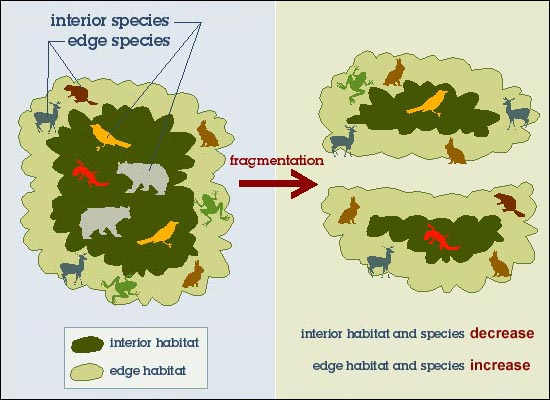 have a smaller total surface area than the original habitat;have lower species richness than a large area of the same habitat. Edge to interior ratio	Habitat corridorsHabitat corridors	Habitat corridors are pathways of natural habitat linking otherwise disconnected fragments e.g. hedgerows linking forest fragments; motorway underpasses for wildlife.Habitat corridors between fragments allow:re-colonisation if  there is a local extinctionmating feeding territorial behaviourThey solve the problem of isolation but not of loss of interior.Benefit: act as safe passages for species between neighbouring habitats. Possible negative effect: allow spread of disease between fragments.Habitat corridors have been set up for tigers in Russia and India with varying degrees of success e.g. Siberian tigers have increased in number but are genetically very similar.Introduced, naturalised and invasive speciesIntroduced (non-native) species:  species that people have moved either intentionally or accidentally to new geographic locations.Naturalised species: introduced species that become established within wild communities.Invasive species: groups of naturalized species that have spread rapidly and eliminated native species. Non-native species are often successful because they may:lack predators;lack parasites and pathogens;lack competitors that would normally limit their population in their native habitat;prey on native species; outcompete native species for resources;hybridise with related native species.Example: hedgehogs in South UistClimate changeClimate change is a natural part of the history of the planet. The Earth is warm enough for life because of the “greenhouse effect”:heat energy from the Sun strikes the Earth and is then reflected from its surface;carbon dioxide and methane (“greenhouse gases”) in the atmosphere trap some of this reflected heat energy, keeping the planet warm.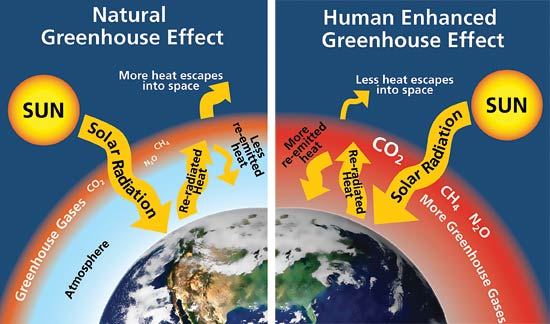 Effect on biodiversity	Changes in climate and weather patterns have a great effect on biodiversity. A temperature rise of just 2°C can cause a global shift in climate.Some regions will become warmer; some will become drier while others become wetter: e.g. reduced rainfall in the tropics will have a major effect on rainforests, while Alpine flora may not survive increasing temperatures at high altitude.Effects include:change in the distribution and abundance of species;change in timing of seasonal events e.g. migration;changes in composition of plant and animal communities;habitat loss;increase in sea temperatures.The overall trend will be a loss of biodiversity.Climate change modelling	Scientists use computer models to simulate factor interactions and predict the impact of climate change on biodiversity. They can be used to predict temperatures, rainfall and extreme weather events. Modelling is not always accurate and can only make predictions about future events and their impact. The real challenge is in finding ways to reduce the levels of greenhouse gases.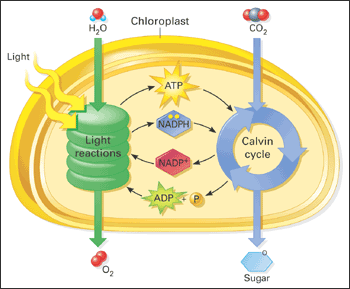 GorillaBushbabyForest-dwelling but semi-terrestrial Forest – upper branchesDiet mainly foliageDiet mainly insectsDisperse seedsDisperse seedsNest on ground nightlyPollinate nocturnal flowers